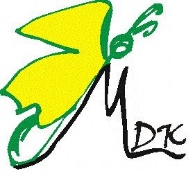 REGULAMINXVIII MIEJSKIEGO KONKURSU RECYTATORSKIEGODLA SZKÓŁ PODSTAWOWYCH I GIMNAZJÓW„MIŁOŚĆ NIEJEDNO MA IMIĘ”PATRONAT HONOROWY:Prezydent Miasta ChorzówORGANIZATORZY:Młodzieżowy Dom Kultury w ChorzowiePATRONAT MEDIALNY:    portal „chorzowianin.pl” 
I. CELE KONKURSU:Pielęgnowanie języka ojczystego.Rozbudzanie wśród dzieci i młodzieży zainteresowania recytacją.Krzewienie zamiłowania do literatury pięknej.Poznanie umiejętności rówieśników.II. WARUNKI UCZESTNICTWA:Konkurs przeznaczony jest dla uczniów szkół podstawowych i gimnazjów.Uczestnicy występują w trzech kategoriach wiekowych:klasy I – III szkoły podstawowejklasy IV – VI szkoły podstawowejgimnazjaliściRecytatorzy z klas IV – VI szkoły podstawowej i gimnazjaliści zobowiązani są do zgłoszenia i prezentacji dwóch utworów fragmentu prozy i utworu poetyckiego zgodnie z tematem konkursu, w czasie nie przekraczającym 5 minut. Recytatorzy z klas I-III szkoły podstawowej zgłaszają i recytują 1 utwór poetycki do 3 minut.Uczestnik nie może prezentować repertuaru, który wykonywał wcześniej w innych konkursach recytatorskich odbywających się w Młodzieżowym Domu Kultury.III. TERMINY:Karty zgłoszenia należy przesyłać czytelnie wypełnione do 24 kwietnia 2017 r. na adres organizatora: Młodzieżowy Dom Kultury, 41 – 500 Chorzów, ul. Lompy 13;tel./fax (32) 241-31-80; e-mail: sekretariat@mdkchorzow.pl ; 
lub umieszczenie w skrytce Młodzieżowego Domu Kultury 
w Zakładzie Ekonomiczno-Finansowej Obsługi Jednostek w ChorzowiePrzesłuchania odbędą się 17 maja 2017 r.  Godziny prezentacji zostaną ustalone po otrzymaniu wszystkich zgłoszeń, a informacja ta będzie przekazana uczestnikom do szkół pisemnie lub telefonicznie.IV. NAGRODY:Laureaci otrzymują dyplomy i nagrody ufundowane przez organizatorów.O podziale nagród decyduje jury powołane przez organizatorów.Ogłoszenie wyników i wręczenie nagród odbędzie się w dniu przesłuchań.V. UWAGI  KOŃCOWE:Z jednej szkoły można zgłaszać maksymalnie czterech uczniów w danej grupie wiekowej.Pod kierunkiem jednego nauczyciela może być przygotowanych maksymalnie czterech uczniów.Jeżeli z danej szkoły chęć udziału zadeklaruje większa ilość uczniów proponujemy przeprowadzenie eliminacji na terenie szkoły i wybranie czterech najlepszych recytatorów w poszczególnych grupach wiekowych.Zgłoszenie udziału w konkursie jest równoznaczne z wyrażeniem zgody na przetwarzanie danych osobowych do celów organizacyjnych Młodzieżowego Domu Kultury oraz zgody na nieodpłatne prawo do rejestracji prezentacji dowolną techniką zapisu i na publikację wizerunku (zdjęć i nagrań wykonanych podczas imprezy) 
do celów edukacyjnych i popularyzatorskich w materiałach promocyjnych, prasie lokalnej, na stronie internetowej MDK, na profilu społecznościowym Facebook oraz na stronach internetowych instytucji współpracujących.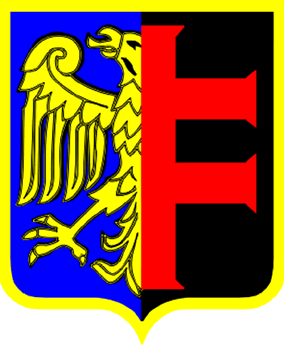 Sprawy nie ujęte w regulaminie rozstrzyga organizator.Administratorem danych jest Młodzieżowy Dom Kultury w Chorzowie.Koordynator imprezy: Alicja Kwiecień  a.kwiecien@mdkchorzow.pl 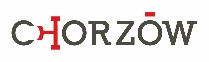 